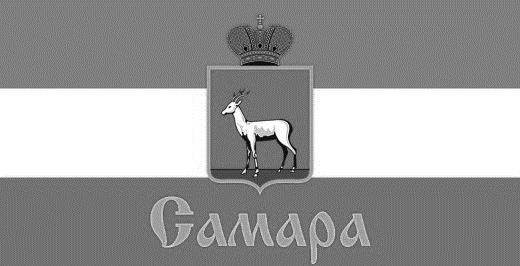 ПРЕЗИДИУМ СОВЕТА ДЕПУТАТОВ КИРОВСКОГО ВНУТРИГОРОДСКОГО РАЙОНАГОРОДСКОГО ОКРУГА САМАРА443077, г. Самара, пр. Кирова, 157, Тел.(846) 995-25-15РЕШЕНИЕот «25» марта 2022 г. № 19О внесении изменения в Решение Президиума Совета депутатов Кировского внутригородского района городского округа Самараот 23 марта 2022 года № 18 «О назначении даты и утверждении проекта повестки восемнадцатого заседания Совета депутатов Кировского внутригородского района городского округа Самара второго созыва»	Рассмотрев вопрос о внесении изменения в Решение Президиума Совета депутатов Кировского внутригородского района городского округа Самара от 23 марта 2022 года № 18 «О назначении даты и утверждении проекта повестки восемнадцатого заседания Совета депутатов Кировского внутригородского района городского округа Самара второго созыва» Президиум Совета депутатов Кировского внутригородского района городского округа Самара второго созываРЕШИЛ:Пункт 1 Решения Президиума Совета депутатов Кировского внутригородского района городского округа Самара от 23 марта 2022 года    № 18 «О назначении даты и утверждении проекта повестки восемнадцатого заседания Совета депутатов Кировского внутригородского района городского округа Самара второго созыва» изложить в следующей редакции:«1. 	Назначить проведение восемнадцатого заседания Совета депутатов Кировского внутригородского района городского округа Самара второго созыва на 28.03.2022 года в 16-00 по адресу: г. Самара, пр. Кирова, 155а.»2.	Официально опубликовать настоящее Решение.3.	Настоящее Решение вступает в силу со дня его принятия.ПредседательСовета депутатов                                                                           С.Ю. Пушкин